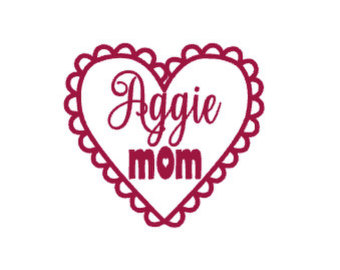 Deep East Texas Aggie Mom's ClubSpring 2021 Care PackageAggie Mom's Name/Phone__________________________________Local East Texas Address:___________________________________________________________________________________________We will have a pick up day and/or delivery before finals!____Spring '21Care Package@$25 ($35 non-members)= __________	Total									    __________Checks payable to: Deep East Texas Aggie Mother's ClubSpring - April 1Mail to: Deep East Texas Aggie Mom's Club, P.O. Box 9594, Longview, TX 75608Questions: Call/Text Diana Heaton at 903-387-9271Date__________ Amount pd__________  Cash ____  Check#___________